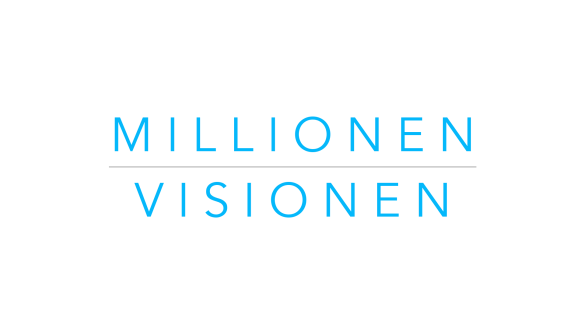  - PART 1 - Hey! Schön, dass du da bist. Du weißt, dass da mehr ist. Du willst dich leben, jetzt. Du bist nicht Mainstream, du hast eine Vision, du hast Träume.Jetzt ist die Zeit, deine Vision, deinen Traum auf die Erde zu bringen. Du weißt, was du willst, wir finden heraus, was dich davon abhält. Damit du deine Vision endlich auf die Erde bringst. Stabil, sicher, nachhaltig.Ich habe versucht, es möglichst einfach zu gestalten und hoffe, du kommst gut durch.Nimm dir bitte Zeit, es geht um dich, Handy lautlos. Es gibt für alles Lösungen und alles ist möglich. Sich wiederholende Fragen gehören zum System. Mach einfach mit. Wenn du mich brauchst: Ich binHIER (WhatsApp) und HIER  (MESSENGER)Die Zeit ist reif.Was ist deine Vision, dein Ziel, dein Traum?________________________________________________________________________________________________________________________________________________________________________________________________________________________________________________________________________________________________________________________________________________________________________________________________________________________________________________________________________________________________________________________________________________________________________________________________________________Was hält dich von deinen Träumen ab? Was ist dein Glaubenssatz? ________________________________________________________________________________________________________________________________________________________________________________________________________________________________________________________________________________________________________________________________________________________________________________________________________________________________________________________________________________________________________________________________________________________________________________________________________________Welches Problem kommt als wiederkehrendes Muster in deinem Leben immer wieder und soll endlich gelöst werden?____________________________________________________________________________________________________________________________________________________________________________________________________________________________________________________________________________________________________________________________________________________________________________________________________________________________________________________________Wie lange kennst du das schon? Wie viele Jahre?______________________________________________________________________________________________________________________________________________________________________________________________________________________________Was genau macht es mit dir? Was fühlst du, wenn es da ist? Geh hier richtig rein, sei mutig zu dir selbst. Ich war 4 Jahre an Krücken, glaub mir ich kenne Schmerzen. Aber wir dürfen sie nicht wegdrücken, NEIN wir müssen hindurch.________________________________________________________________________________________________________________________________________________________________________________________________________________________________________________________________________________________________________________________________________________________________________________________________________________________________________________________________________________________________________________________________________________________________________________________________________________Willst du endlich eine Veränderung? TRIFF EINE ENTSCHEIDUNG.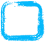 JA   			oder 		 JAAtme durch, alles wird gut. Denn du hast dich entschieden.Bist du jetzt bereit, deine LÖSUNG zu suchen?__________________________________________________________________________Bist du bereit, dein Leben in die Hand zu nehmen?__________________________________________________________________________Bereit, deinem Ziel, dem Leben deiner Träume entgegenzugehen um deine Visionen zu realisieren?__________________________________________________________________________Bist du wirklich bereit zu verstehen, was dich zurückhält? __________________________________________________________________________Bereit dich zu ENT - WICKELN?__________________________________________________________________________Wahnsinn und Respekt, Daumen hoch und Chapeau.PART 1 hast du gerade ausgefüllt, weiter geht es jetzt mit der Umfrage, ein fantastisches Tool. Los mach gleich weiter:- zur Umfrage -